Tehniskā specifikācijaIzglītības un zinātnes ministrijas ēkas, Rīgā, Vaļņu ielā 2 vertikālo ventilācijas stāvvadu tīrīšanaiIESNIEDZAPRETENDENTA KONTAKTPERSONAPasūtījuma definējums:Izpildītājam jāveic Izglītības un zinātnes ministrijas ēkas Rīgā, Vaļņu ielā 2 (turpmāk – ēka) vertikālo ventilācijas stāvvadu un ventilācijas izvadlūku tīrīšana (turpmāk – tīrīšana), pēc darbu veikšanas tiek sastādīts akts par ventilācijas kanālu tehnisko stāvokli atbilstoši Ministru kabineta 2016.gada 19.aprīļa noteikumu Nr.238 “Ugunsdrošības noteikumi” 72.punkta prasībām (viss kopā turpmāk – pasūtījums).Pasūtījuma tehniskie parametri un apjoms:Kopējais vertikālo ventilācijas stāvvadu skaits ir 135 vienības.Kopējais ventilācijas izvadlūku skaits ir 120 vienības.Viena vertikālā ventilācijas stāvvada garums ir aptuveni 26,7m.Viena vertikālā ventilācijas stāvvada šķērsgriezums ir aptuveni 0,25 x 0,20m.Ventilāciju izvadlūku augstums telpā virs grīdas līmeņa ir 2,70m.Vertikālie ventilācijas stāvvadi ir mūrēti no māla pilnķieģeļiem, taisnstūrveida šķērsprofila formā.Ēkai ir divslīpju jumts ar skārda lokšņu segumu.Vertikāliem ventilācijas stāvvadiem virs jumta seguma nav trepjveida pakāpienu, aptuvenais augstums virs jumta seguma ir 1,5 – 1,8m. Pasūtījuma izpildes nosacījumi.Izpildītājs pats par saviem līdzekļiem veic pasūtījuma izpildei nepieciešamo sagatavošanās darbu izpildi.Pasūtījuma izpildē izmantotajiem tehnoloģiskiem paņēmieniem ir jāatbilst normatīvo aktu prasībām.Izpildītājam piekļuve pasūtījuma izpildes zonām, tai skaitā arī telpām, kurās būs nepieciešams veikt ar pasūtījuma izpildi saistītas darbības tiks nodrošināta darbdienās no pulksten 8:30 līdz 16:00.Izpildītājam pirms pasūtījuma uzsākšanas ir jānoblīvē telpās esošās ventilācijas izvadlūkas, lai telpās pasūtījuma izpildes rezultātā nenokļūtu putekļi.Pasūtījuma lokācija.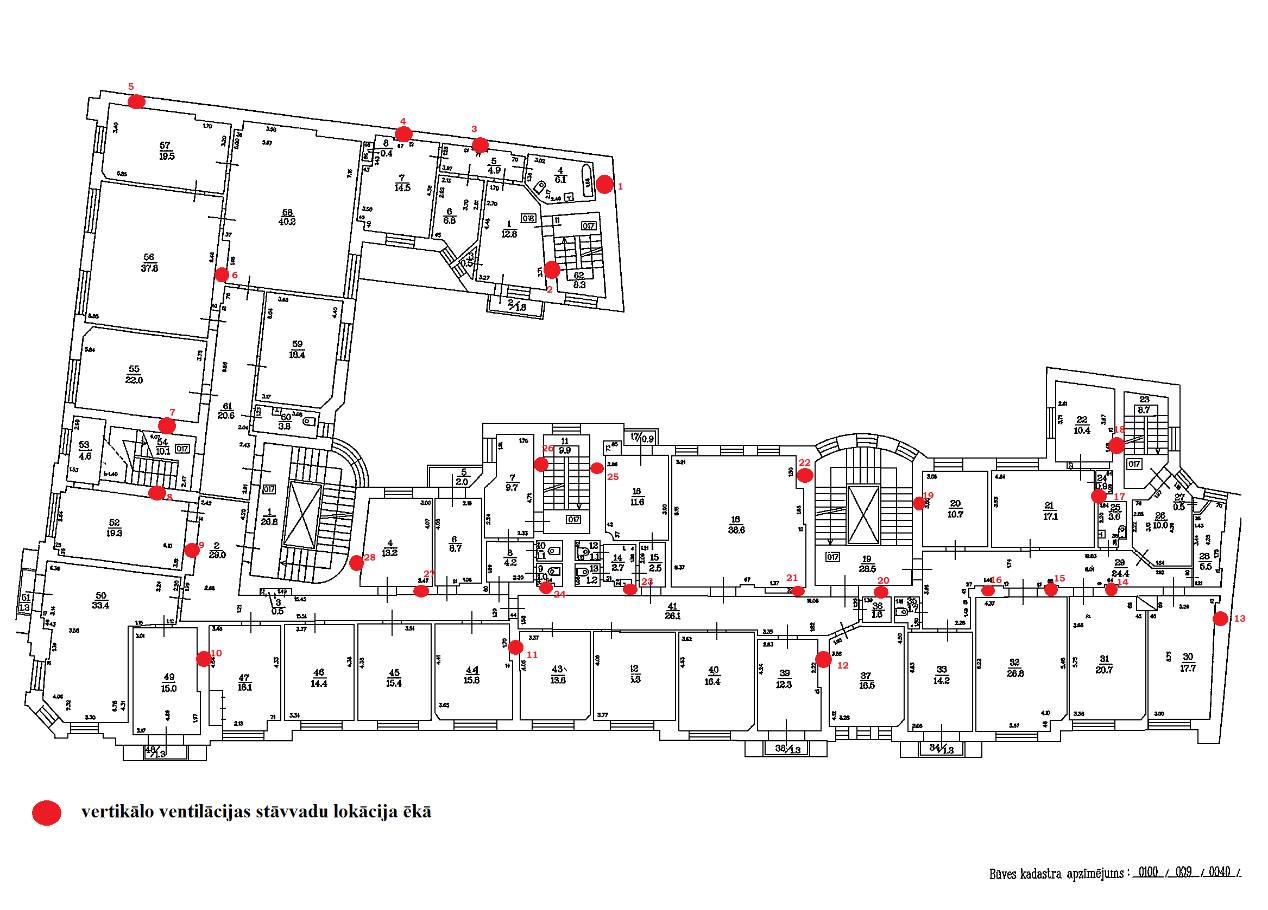 Finanšu piedāvājums Izglītības un zinātnes ministrijas ēkas, Rīgā, Vaļņu ielā 2 vertikālo ventilācijas stāvvadu tīrīšanaiApliecinām, ka Finanšu piedāvājumā norādītajā cenā ir iekļauj visas ar pakalpojuma sniegšanu un citas saistītās  izmaksas.Pretendenta nosaukums:Reģistrācijas nr.:Juridiskā adrese:Faktiskā adrese:e-pasta adrese:Tālr. Banka, Kods, Konts: Vārds, uzvārds:Ieņemamais amats:Tālr.e-pasta adrese:Darbu un materiālu nosaukumsDarbu un materiālu nosaukumsDarbu un materiālu nosaukumsMērv.Daudz.CenaSumma (bez PVN)Vertikālo ventilācijas kanālu tīrīšanaKanāls135Ventilācijas izvadlūku noblīvēšana un blīvējuma noņemšanaVentilācijas izvadlūku noblīvēšana un blīvējuma noņemšanaVentilācijas izvadlūku noblīvēšana un blīvējuma noņemšanaGab.120Ventilācijas izvadlūku izsūknēšana ar putekļu savācēju Ventilācijas izvadlūku izsūknēšana ar putekļu savācēju Ventilācijas izvadlūku izsūknēšana ar putekļu savācēju Gab.120Akts par vertikālo ventilācijas kanālu tehniskā stāvokļa pārbaudiAkts par vertikālo ventilācijas kanālu tehniskā stāvokļa pārbaudiAkts par vertikālo ventilācijas kanālu tehniskā stāvokļa pārbaudiVisam apjomam1Akts par vertikālo ventilācijas kanālu tīrīšanuAkts par vertikālo ventilācijas kanālu tīrīšanuAkts par vertikālo ventilācijas kanālu tīrīšanuVisam apjomam1PalīgmateriāliKomplekts1Transporta izdevumi, Transporta izdevumi, Transporta izdevumi, Objekts1Kopā